Домашнее задание по сольфеджио 3 класс Повторите все пройденные за 3 четверть темы по сольфеджио:Тональность Ми-бемоль мажор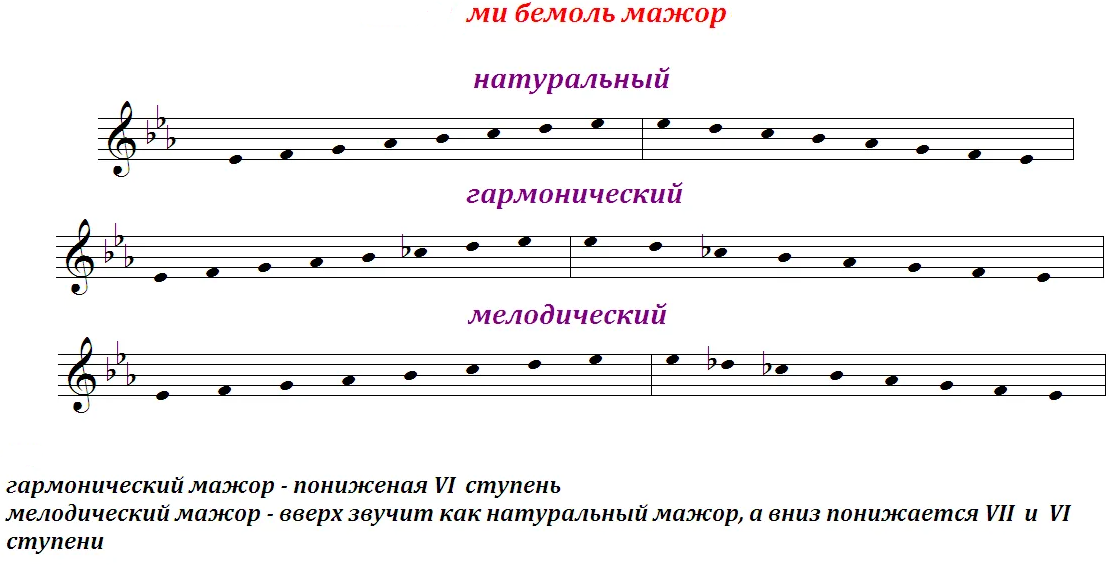 Тритоны в натуральном мажореТритоны в музыке - интервалы, состоящие из 3 тонов. К тритонам относятся два интервала – уменьшенная квинта (ум. 5) и увеличенная кварта (ув.4). Тритоны звучат одинаково, несмотря на разную запись и название. Тритоны строятся строго на определенных ступенях в тональности. Например, в натуральном мажоре ув.4 строится на IV ступени, а ум.5 - на VII.Пример построения и разрешения тритонов (ум.5 и ув.4) в натуральном ДО МАЖОРЕ: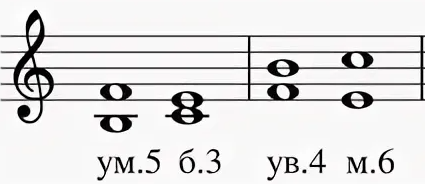 Тональность до минор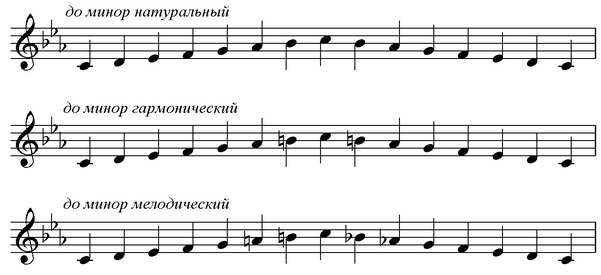 Тритоны в натуральном минореТритоны строятся строго на определенных ступенях в тональности. Например, В НАТУРАЛЬНОМ МИНОРЕ  ув.4 строится на VI ступени, а ум.5 - на II.Звуки тритонов в тональности состоят только из неустойчивых звуков, поэтому неустойчивые звуки тритонов нужно всегда разрешать в устойчивые! Сравните примеры построения и разрешения тритонов в натуральном ДО МАЖОРЕ и в натуральном ЛЯ МИНОРЕ: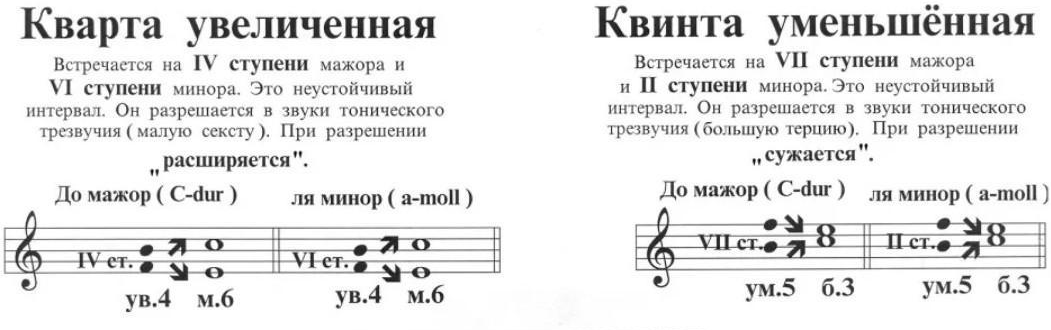 Подготовиться к контрольной работе по сольфеджио за 3 четвертьДорогие ребята и родители! По всем вопросам (непонятная тема, трудности с домашним заданием и др.) можно и нужно писать мне на почту darsert.solf@gmail.com